Adresa:  dr. Mustafe Pintola br.1/III, 71210 IlidžaTel/Fax: +387 (33) 627 889         E-mail: gzavod@bih.net.ba         WEB Site: www. zzjzks. ba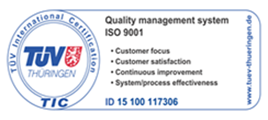 SEPTEMBAR 2019 - KANTON SARAJEVOTABELARNI PRIKAZ BROJA I ISPRAVNOSTI UZORAKA VODE OD JAVNOZDRAVSTVENOG ZNAČAJA  J.U. ZAVOD ZA JAVNO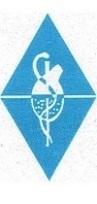 P.I. INSTITUTE FOR PUBLICZDRAVSTVO KANTONAHEALTH OF CANTON S A R A J E V OS A R A J E V ORJ za zaštitu i unaprijeđenje            Department of protection of the            Department of protection of theživotne sredine human environment human environmentRukovodilac RJPriprema i statistička obradaPriprema i statistička obradaDr Zlatan Hamza, specijalista zdravstvene ekologije i higijene             Mr. Nerma Maestro,            Mr. Nerma Maestro,E-mail:zlatan.hamza@zzjzks.badipl.san.ing.nerma.maestro@zzjzks.badipl.san.ing.nerma.maestro@zzjzks.baE-mail:zlatan.hamza@zzjzks.bar/bIspitani uzorciMikrobiološka analizaMikrobiološka analizaFizičko-hemijska analizaFizičko-hemijska analizaUkupno uzorakar/bIspitani uzorciOdgovaraNe odgovaraOdgovaraNe odgovaraUkupno uzoraka1.Sarajevski gradski vodovod8080162.Lokalni vodovodi16000163.Bazeni za kupanje i rekreaciju57106431344.Vrelo Bosne01102UKUPNOUKUPNO8111733168